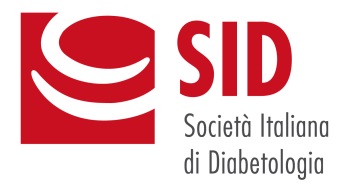 Disponibilità a svolgere attività di servizio per la SIDCognome ________________________________________ Nome__________________________________Anno di nascita _____________ Professione ___________________________________________________Specializzazione __________________________________________________________________________Luogo di lavoro __________________________________________________________________________Luogo di residenza (Comune/Provincia) ______________________________________________________Tel. Cellulare ________________________________ Mail ________________________________________Interesse a partecipare alle seguenti attività della SID (sono possibili più scelte):Comitato Didattico [ ]		Comitato Editoriale [ ]Comitato Scientifico [ ]		Comitato Socio-Sanitario [ ]Portale societario [ ]		Attività sui social network [ ]	Altro (specificare) ____________________Redazione del Journal Club [si prega di indicare un solo argomento]⧠ Altri aspetti patogenesi del DM2					⧠ Gravidanza⧠ Aspetti molecolari nella patogenesi del DM2			⧠ Immunologia e patogenesi del DM1⧠ Attività Fisica							⧠ Insulino-resistenza e DM2⧠ Automonitoraggio glicemico e microinfusori			⧠ Ipertensione e diabete⧠ Beta e alfa cellule nel DM2	⧠ Mortalità, tumori ed altri tipi di danno d'organo⧠ Coagulazione, infiammazione e CVD				⧠ Nefropatia⧠ Complicanze acute e ipoglicemia				⧠ Neuropatia⧠ CVD nel diabete 						⧠ Obesità e tessuto adiposo⧠ Dislipidemia e diabete 						⧠ Piede diabetico⧠ Educazione terapeutica 					⧠ Retinopatia⧠ Epidemiologia, fattori di rischio, costi e modelli assistenziali 	⧠Terapia del diabete, dieta e farmaci⧠ Genetica del diabete e delle complicanze 			⧠Trapianti e medicina rigenerativaRoma, Firma(si prega di allegare il CV)